NetScouts Player Evaluation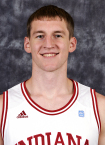 Athleticism/Body:  Long, athletic body type with a great wingspan and above average athleticism for a 7’er.  Has good footwork and very mobile with average lateral speed/quickness for post player defensively.  Average speed, but runs the floor extremely well.  Must continue to add strength and bulk.Shooting:  Solid form and technique on stroke with ability to shoot at a range of 15’-18’, but needs to improve consistency.  Good footwork in the post with back to the basket and possesses enough ball handling skills to penetrate off the dribble.  Finishes around the goal with either hand.  Average FT shooter.Position Offense:  Steadily improving player with his back to the basket game and overall fundamentally sound.  Difficult for most college teams to defend due to his quickness around the basket and ability to run the floor finishing at the rim.  He is a solid passer both in transition and out the post.Defense/Rebounding:  Smart and willing defender with average foot speed and lateral quickness.  Has the ability to defend the post well with his size and strength.  Average rebounder at 8.1, but has the potential to be a double digit rebounder.Miscellaneous:  A smart, unselfish player that possesses a winning mentality, positive attitude and developing well.  Overall Rating:  A good player that will be a NBA lottery pick in the future.  Will benefit by staying college and continuing to develop his overall game.Date:  January 27, 2013Game: Mich. St. vs. IndianaScout:  Leon W. DillardPlayer/Number:  Cody Zeller (#40)Height:  7’0”School:  University of IndianaWeight:  240Class:  2015Position:  Forward